Talking about your qualities in a job interview, or a resumeI am 	overly (excessivement)… utterly (complètement)…definitely (assurément) …undoubtedly (indubitablement) …Your mission: Find the corresponding English words in the WORD CLOUDS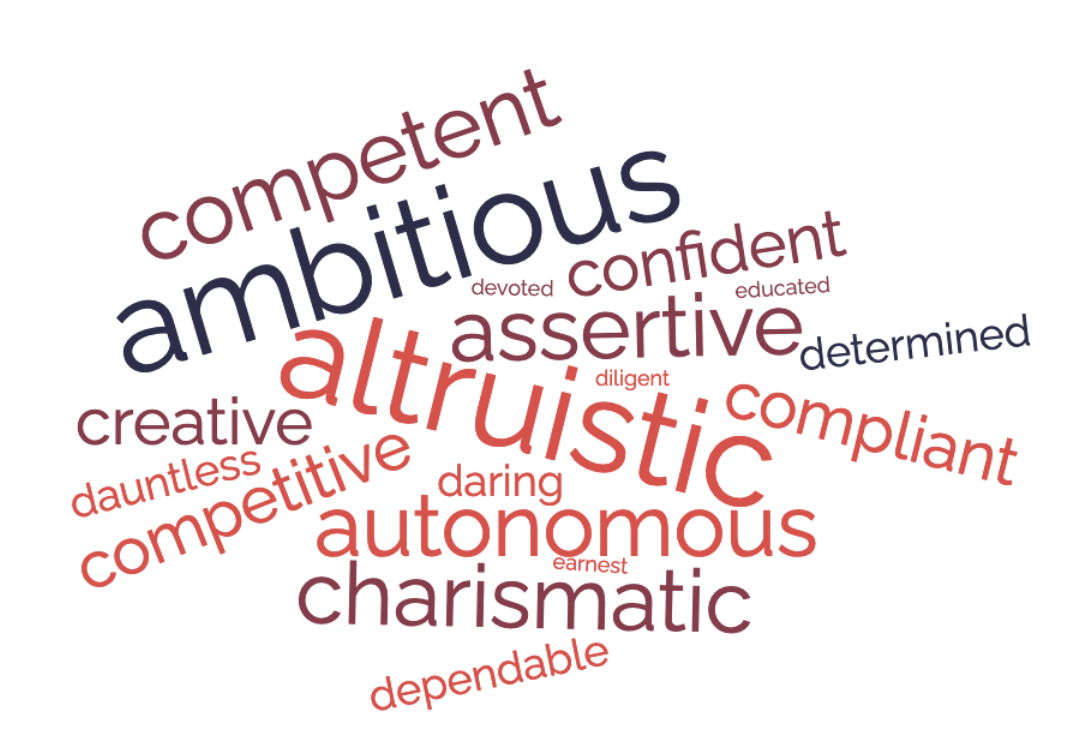 WORD CLOUD 1altruisteambitieuxreconnaissantqui s’exprime bienqui a de l’assuranceautonomecharismatiquecompétentqui a l’esprit de compétitionconciliantconfiantcréatifaudacieuxintrépidesur lequel on peut compterdéterminéfidèle, loyalappliqué, assidusérieux, honnêteinstruitWORD CLOUD 2efficaceéloquent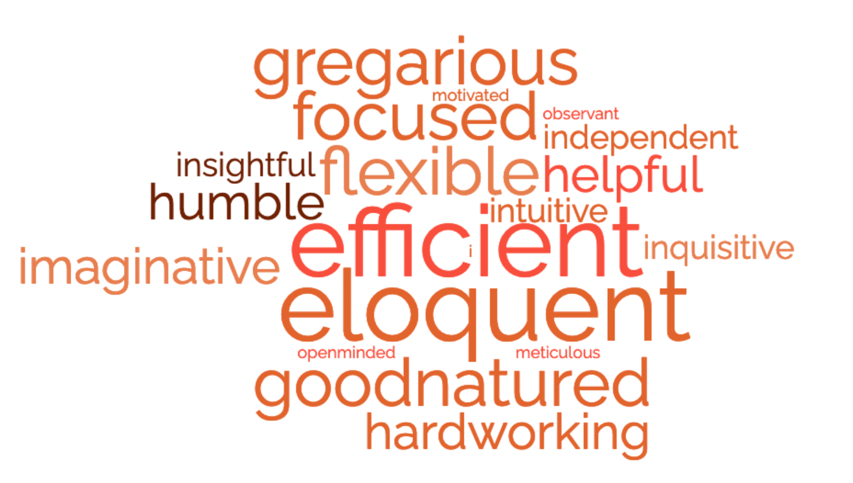 énergiqueprévoyantsouple, flexibleconcentréaimablesociabletravailleurserviablehumblequi a beaucoup d’imaginationautonomecurieuxpertinentintuitifpointilleux, minutieuxmotivéobservateurouvert d’espritWORD CLOUD 3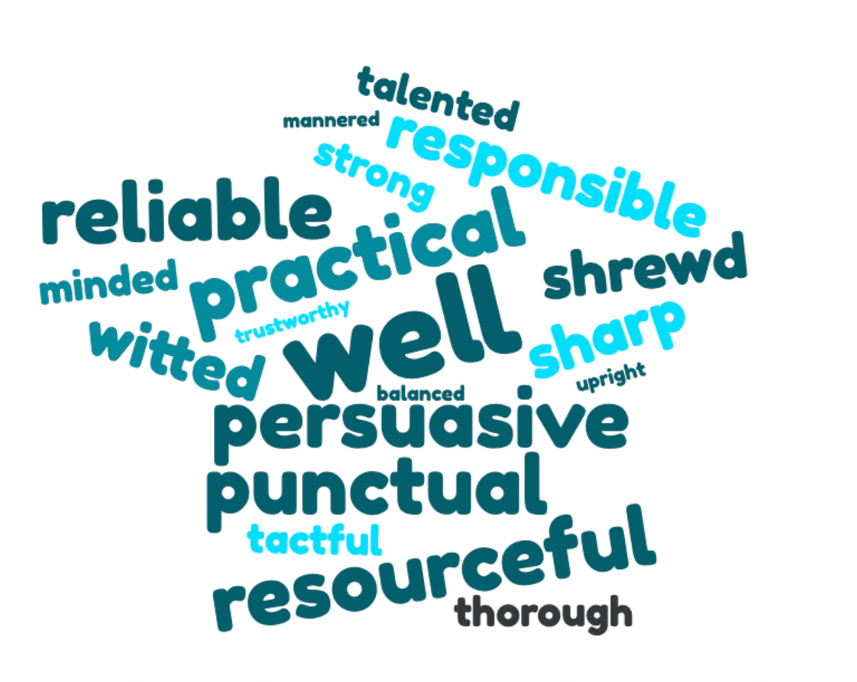 organisésociable, extravertipatientconvainquant, persuasifdoué de ses mainsponctuelfiableingénieuxresponsablevif d’espritmalin, rusésociablequi a du caractère, qui a de la suite dans les idéesdiplomatedouérigoureux, méticuleuxdigne de confiancedroit, honnêteéquilibrébien élevéNow, let’s talk about your shortcomings, your flawsGuess the appropriate translationsaggressive messybig headed narrow-minded conceitedneuroticcowardlypessimistic defeatist quarrelsomedishonest self-centred/centereddisorganised short tempereddisparagingsneaky down-to-earth stubborneasily bored touchyeasily put offundecided  fearful unfit for teamwork forgetful uninspired gullibleunpredictableimpatient unreliable inadequate unsociable inefficient weak-willed inflexible whimsicallethargic 